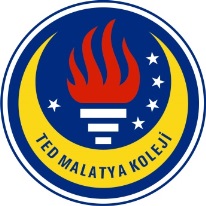 TED MALATYA KOLEJİ                        2017-2018 Eğitim & Öğretim Yılı Kasım Ayı              30.11.2017İngilizce GünlüğümüzSayın Velimiz,4. Sınıf öğrencilerimiz 2017-2018 Eğitim ve Öğretim yılının Kasım ayıiçerisinde İngilizce derslerinde: Super Minds 4 kitabının ‘’In the Museum’’ bölümü kapsamında;Kelime Bilgisi olarak; museum, queen, king, crown, helmet, shield, bow, arrow, necklace, bracelet, belt, sword, ticket, lead, shout, cloakroom, touch, midnight, dance, fight, roar, statue, vase, floor, ground, rhyme, close, secret, director, visit, interesting, object, case, glass, lock, key, strange, check, torch, noise, switch, fun, forget, pedestrian, road, cross, traffic light, traffic rules, traffic signs, obey, crash, wear, driver, wait, stop, entry, enter, turn, right, left, yesterday, last night/week/dayDilbilgisi olarak: TO BE in past (was- were) geçmiş zaman yapısı öğretildi. I, he, she, it özneleri için was yardımcı fiili; you,we,they özneleri için were yardımcı fiili ile ilgili cümleler kurdular.I was happy yesterday (=Ben dün mutluydum)She was at home last night (= O geçen gece evdeydi)They were lazy students (= Onlar tembel öğrencilerdi)Olumlu, olumsuz ve soru cümleleri oluşturarak diyalog kurdular.A: Were you at the cinema last night?B:Yes, I was     No, I wasn’tA: Was she sad yesterday?B:Yes, she was    No, she wasn’tSimple Past Tense (geçmiş zaman) konusunun fiiller kullanılarak nasıl cümle kurulduğu öğretildi. Cümle kurmak için de fiillerin geçmiş zamana göre nasıl çekimlendiği öğretildi.Regular (düzenli) ve irregular (düzensiz) fiiller akılda daha kalıcı olması için  akıllı ve yaramaz fiiller şeklinde öğretildi.İlk olarak düzenli yani uslu fiiller öğretildi. Bu grupta fiillere -ed takısı eklenerek geçmiş zamana göre çekimlendi. Ardından bu konuyla ilgili çalışma kâğıdı verilerek sınıfta öğrencilerle birlikte yapıldı. Uslu fiiller öğretildikten sonra yaramaz yani irregular fiiller öğretildi. Bu konuyla ilgili çalışma kâğıdı sınıf içinde öğrencilerle birlikte yapıldı. Öğrenciler uslu ve yaramaz fiilleri kullanarak cümleler kurdular. Daha sonra partnerleriyle birlikte çalışarak diyalog oluşturdular.Olumlu cümle kurmayı öğrendikten sonra "Did" yardımcı fiiliyle olumsuz ve soru cümlesi kurmayı öğrendiler.A:Did you like the movie?B:No, I didn’t    Yes, I didA:What did you do this weekend?B: I made a chocolate cake with my mumA:Where did she go last weekend?B:She went to the cinema with her friendsSuper Minds kitabındaki hikaye ile bağlantılı olarak geçen diyaloglar sınıfta canlandırıldı. Birbirlerine top (Angry bird) atarak Gecmiş zamanla ilgili sorular sordular. 
A:Guess, what I did in the holiday. (tatilde ne yaptığımı tahmin et)
B: Did you swim?
A: No,I didn't
B:Did you go camping?
A: Yes, I did“MUST – MUSTN’T” konusuna giriş yapıldı. Görsel materyal desteğiyle gramer konusu somutlaştırılarak anlatıldı. Trafik kuralları ile bağlantılı olarak konuya giriş yapıldı. 
Trafik kazası ve trafik kuralları ile ilgili bir hikâye anlatılarak dikkatleri konuya çekildi ve bilmedikleri kelimeler, kelime köşesine yazıldı.
Hazırlamış olduğum trafik işaretleri materyali ile beyin fırtınası yaparak kuralların işaretlerin neler olduğu konusunda konuşuldu.
Trafik işaretlerini kullanarak diyalog yaptılar.A:What does this sign mean?
B: (It means) You MUSTN'T turn leftA: On red light, “WE MUST STOP”Imperatives (emir cümleleri) ile birlikte Object Pronouns (nesne zamiri) konusu öğretildi. I,you,we,they,he,she,it zamirleri (özneleri) me,you,us,them,him,her,it nesne zamirleri ile kullanarak cümle oluşturdular.Emir cümleleri yaptılar.Give me that book, pleaseGive them applesDon’t tell him*Don’t take the apples =  Don’t take them*Don’t shout at Bella and me = Don’t shout at usMilli Eğitim müfredatından kıtalar, ülkeler, milletler, başkentler konusu geçen ay öğretilmişti. Bu ay da bu konuyla ilgili kaynak kitaplar ve ana kitaptan aktiviteler, diyaloglar yapıldı. Kitaptaki resimler hakkında konuştular.“I think, the girl/boy with the big hat is from Mexico. S/he is Mexican. S/he lives in Mexico.” (=Bence, büyük şapkalı kız/çocuk Meksika’dan. O Meksikalı. O Meksika’da yaşıyor.)A:Are you French? (=sen Fransız mısın?)B:No, I’m not (=hayır değilim.)A:Are you Turkish? (=sen Türk müsün?)B:Yes, I am (=Evet)A:Are you Elif? (=Sen Elif misin?)B:Yes, that’s right (=Evet, doğru)/ow/  sesinin farklı şekillerde nasıl telaffuz edildiği öğretildi. /ow/ sesini içinde barındıran bir kelimeler birkaç kez tekrar ederek kelimelerdeki hangi harfler üzerinde vurgu yapıldığına dikkat ettiler. Yellow, brown, bow, arrow, know, window, now, show, how, town, flower, snow, crownYazma Becerisi olarak;Geçen ay da yaptıkları gibi öğrendikleri kelimeleri sözlüklerinden araştırıp bularak cümleler kurmaya çalıştılar. Simple Past Tense ile ilgili diyalog yazdılar.100-150 kelimeden oluşan kendilerini tanıtan bir paragraf yazdılar. Kardeşlerini, varsa eğer evcil hayvanlarını, hobilerini, nelerden hoşlandıklarını ve ailelerini tanıtarak dış görünüşlerinin nasıl olduğundan bahsederek bir paragraf oluşturdular.Okuma becerisi olarak ; Kitabımızda geçen “The Secret of The Egyptian Cat” okuma parçası okunup bilinmeyen kelimeleri bulundu. Okuma metni ile ilgili sorular sorulup cevaplandı.Dinleme becerisi olarak:Öğrenciler ünitelerdeki dinleme aktivitelerini yaptılar. Ayrıca tüm ünitelerdeki konulara ilişkin şarkıları dinleyip söylediler. Ödevlendirme: Öğrenilen bilgilerin pekiştirilmesi amacıyla Workbook (çalışma kitabından) ödevler verilmiştir.Her dilbilgisi konusundan sonra o konuyla ilgili çalışma kağıdı ödev olarak verilerek konuların pekiştirilmesi sağlandı.Milli Eğitim müfredatıyla ilgili ek kaynaklardan aktivite kağıtları verildi.Bir hafta boyunca öğrenilen kelimelerin listesi verilip sözlükten anlamları bulanarak cümle kurulmuştur.Konuşma becerisi olarak:  Ünitedeki hikâyeler diyaloglar kurularak canlandırılmıştır.Partneriyle birlikte çalışarak birbirlerine sorular sordular. Çeşitli flashcardlar gösterilip yine bu yapıları kullanarak insanları betimlediler.Simple Past Tense, To be in past, must and mustn’t,  ile ilgili birbirlerine top (angry bird) atarak soru sordular. Diyalog oluşturdular.Kıtalar ve ülkeler ile ilgili diyaloglar yapıldı. Kitaptaki resimleri betimleyerek bilgi verdiler.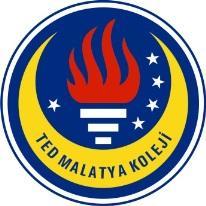 TED MALATYA KOLEJİ2017-2018 Eğitim & Öğretim Yılı Kasım Ayı                                                                        30.11.2017İngilizce GünlüğümüzSayın Velimiz,5. Sınıf öğrencilerimiz 2017-2018 Eğitim ve Öğretim yılının Kasım ayı içerisinde İngilizce derslerinde: 2. Ünite “Amazing Jobs” kapsamında;Kelime Bilgisi olarak; Job and adventure-related words (İş, meslek ve macera ile alakalı kelimeler) adventure, archeologist, career, clue, consider, explore, job, office, passion, profession, study, take risk, train, work, choice, dangerous, researcher, apply for, employee, interview, schedule, skill, advisor, commute, create, pgotographer, scientist, species, engineer, programmer, sanctuaryekstra aktivitelerle tekrar edilerek pekiştirilmesi sağlanmıştır.Dil Bilgisi olarak;Possessives and Wh questions.-What does your father do every evening?- He reads book every evening-Baban her akşam ne yapar.-O her akşam kitap okur.-Where does your brother’s friend study law?-He studies law at Ankara University.-Erkek kardeşinin arkadaşı nerede hukuk okuyor?- O Ankara Üniversitesi’nde hukuk okuyor.-When do your mother and your father visit your grandparents.		-They visit my grandparents every month.-Annen ve baban büyük anneni ve büyük babanı ne zaman ziyaret ederler.-Onlar büyük annemi ve büyük babamı her ay ziyaret ederler.-Who cleans your room in your house.		-I clean my room in our house.-Sizin evde senin odanı kim temizler		-Bizim evde odamı ben temizlerim.ekstra aktivitelerle tekrar edilmiş olup;Sahiplik ekleri ve sıfatları kavratılacak şekilde günlük hayattan derste örnekler verilmiş aynı zamanda farklı gramer konularının aynı cümlede nasıl iç içe bir biçimde kullanılacağı gösterilmiştir.Okuma Becerisi olarak; “Adventures Near and Far” adlı makale okunup metni anlama soruları çözülmüş, bilinmeyen kelimelere odaklanılmıştır.Dinleme Becerisi olarak;Ünite içerisinde bulunan okuma metinleri eşliğinde dinlemeler yapılmış olup buna ek olarak aktivite içi pekiştireç olarak da dinlemeler kullanılmıştır.Video olarak;Kitaptaki 34. sayfada bulunan su altı mağaraları ile ilgili video izlenmiş, bu mesleği yapan insanların yaşadığı zorluklar konuşulmuş ve kitaptaki tartışma soruları incelenmiştir.Konuşma Becerisi olarak;Konuşma becerisinde odaklandığımız konular dahilinde soru cevap yöntemi uygulanmış ve aynı zamanda Extending a coversation başlığı altındaki ifadeleri kullanacakları biçinde pairwork (ikili eşleştirme) ile akran dayanışması sağlanmıştır.Yazma Becerisi olarak;Descriptive paragraph 2. (betimleme parağrafı)Bir gün içerisinde rutin olarak neler yaptıklarını, giriş gelişme ve sonuç tekniğine uygun olarak anlatmaları gereken paragraflar yazdırıldı. Before, After, Then, Next, Firstly, Finally gibi bağlaçların kullanımları da parağraf içerisinde uygulandı.   İNGİLİZCE ZÜMRESİ 